Kërkesa për hapjen e llogarisë elektronike zyrtare duhet ti drejtohet agjencisë të shoqërisë së informacionit në adresën elektronike e-service@rks-gov.net, Tel: 038/200-30-100, 30-102, 30-345.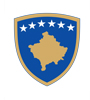 Republika e KosovësRepublika Kosova-Republic of KosovoQeveria e Kosovës - Vlada Kosova - Government of KosovoMinistria e Administratës Publike - Ministarstvo Javne Uprave - Ministry of Public AdministrationAgjencia e Shoqërisë së Informacionit / Agencija za Informaciono Društvo / Agency of Information Society__________________________________________________________________________________________________KËRKESA PËR HAPJEN E LLOGARISË ELEKTRONIKE ZYRTARE